РЕШЕНИЕ26.11.2018                                                                                                        № 110О внесении изменений и дополнений в решение Совета депутатов № 79  от 29.12.2017  «О бюджете муниципального образования Заглядинский сельсовет на 2018 год и плановый период 2019-2020гг»        В соответствии с Федеральным законом № 131 «Об общих принципах организации местного самоуправления в Российской Федерации», Федеральным законом «О бюджетной классификации Российской Федерации», со ст. 5 Устава муниципального образования Заглядинский сельсовет, руководствуясь ст.19 Положения о бюджетном процессе в муниципальном образовании Заглядинский сельсовет Совет депутатов решил:Внести в решение № 79  от 29.12.2017 «О бюджете муниципального образования Заглядинский сельсовет на 2018 год и плановый период 2019-2020 годов» следующие изменения и дополнения: 1.1.В статье 1 сочетание «прогнозирующий общий объем доходов на 2018г в сумме 8545,8 тыс.рублей» заменить «прогнозирующий общий объем доходов  на 2018 г в сумме 8599,4тыс.рублей»,«общий объем текущих расходов местного бюджета на 2018 год в сумме 8545,8 тыс.рублей» заменить «общий объем текущих расходов местного бюджета на 2018 год в сумме 9399,4 тыс.рублей»1.2.В приложение 3 «Объем поступлений доходов по основным источникам» внести следующие изменения1.3 .В приложение 6 «Распределение расходов местного бюджета по разделам, подразделам, целевым статьям расходов функциональной классификации расходов Российской Федерации» внести следующие изменения: 1.4.В приложение 7 « Распределение расходов бюджета по ведомственной классификации расходов бюджетов Российской Федерации» внести следующие изменения и дополнительно учесть:1.5 приложение № 8 «РАСПРЕДЕЛЕНИЕ БЮДЖЕТНЫХ АССИГНОВАНИЙ БЮДЖЕТА МУНИЦИПАЛЬНОГО ОБРАЗОВАНИЯ ЗАГЛЯДИНСКИЙ СЕЛЬСОВЕТ           ПО РАЗДЕЛАМ, ПОДРАЗДЕЛАМ, ЦЕЛЕВЫМ СТАТЬЯМ (МУНИЦИПАЛЬНЫМ ПРОГРАММАМ И НЕПРОГРАММНЫМ НАПРАВЛЕНИЯМ ДЕЯТЕЛЬНОСТИ), ГРУППАМ И ПОДГРУППАМ ВИДОВ РАСХОДОВ КЛАССИФИКАЦИИ РАСХОДОВ НА 2017-2019 ГОДЫ» внести следующие изменения:1.6 В приложение № 9 «РАСПРЕДЕЛЕНИЕ БЮДЖЕТНЫХ АССИГНОВАНИЙ муниципального образования Заглядинский сельсовет ПО ЦЕЛЕВЫМ СТАТЬЯМ (МУНИЦИПАЛЬНЫМ ПРОГРАММАМ И НЕПРОГРАММНЫМ НАПРАВЛЕНИЯМ ДЕЯТЕЛЬНОСТИ), РАЗДЕЛАМ, ПОДРАЗДЕЛАМ, ГРУППАМ И ПОДГРУППАМ ВИДОВ РАСХОДОВ КЛАССИФИКАЦИИ РАСХОДОВ  на 2017-2019 годы» внести следующие изменения:Настоящее решение вступает в силу после   обнародования.Глава муниципального образования-Председатель  Совета  депутатов                                                 Э.Н.Гарейшин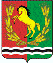 СОВЕТ ДЕПУТАТОВМУНИЦИПАЛЬНОГО ОБРАЗОВАНИЯ ЗАГЛЯДИНСКИЙ СЕЛЬСОВЕТАСЕКЕЕВСКОГО РАЙОНА ОРЕНБУРГСКОЙ ОБЛАСТИКод бюджетной классификации Российской ФедерацииНаименование доходов Сумма (тыс.руб)91620235118100000151Субвенции бюджетам сельских поселений на осуществление первичного воинского учета на территориях, где отсутствуют военные комиссариаты+33,5КодНаименование разделов и подразделовСумма (тыс.руб)Плановые назначения по бюджету с учетом изменений0200Национальная оборона+33,5206,40203Мобилизационная и вневойсковая подготовка+33,5206,4НаименованиеВедомствоРаз-делПод-раз-делЦелеваястатьяВид рас-ходовСуммаПлановые назначена по бюджету с учетом измененийАдминистрация МО Заглядинский сельсовет91600000000000000000+33,59399,4Национальная оборона91602+33,5206,4Мобилизационная и вневойсковая подготовка9160203+33,5206,4Муниципальная программа «Развитие муниципального образования Заглядинский сельсовет на 2016-2020 годы»91602032000000000+33,5206,4Муниципальная подпрограмма «Осуществление первичного воинского учета на территориях где отсутствуют военные комиссариаты»91602032010000000+33,5206,4Основное мероприятие «Осуществление первичного воинского учета на территориях где отсутствуют военные комиссариаты на 2016-2020 годы»91602032010100000+33,5206,4Осуществление первичного воинского учета на территориях где отсутствуют военные комиссариаты91602032010151180+33,5206,4Расходы на выплаты персоналу государственных (муниципальных) органов91602032010151180120+33,5206,4НаименованиеРазделПодразделЦелевая статья расходовВид расходовСумма 2018 Плановые назначения по бюджету с учетом изменНациональная оборона02+33,5206,4Мобилизационная и вневойсковая подготовка      02   03+33,5206,4Муниципальная программа «Развитие муниципального образования Заглядинский сельсовет на 2016-2020 оды»      02   0320 0 00 00000+33,5206,4Муниципальная подпрограмма «Осуществление первичного воинского учета на территориях где отсутствуют военные комиссариаты»     02   0320 1 00 00000+33,5206,4Осуществление первичного воинского учета на территориях, где отсутствуют военные комиссариаты020320 1 01 51180+33,5206,4Расходы на выплаты персоналу государственных (муниципальных) органов020311 2 03 51180120+33,5206,4НаименованиеЦелевая статья расходовРазделПодразделВид рас-ходовСумма 2018 Плановые назначена по бюджету с учетом измененийМунициальная программа «Развитие муниципального образования Заглядинский сельсовет на 2016-2020 годы»20 0 00 00000+33,5206,4Муниципальная подпрограмма «Осуществление первичного воинского учета на территориях где отсутствуют военные комиссариаты» 20 1 00 00000+33,5206,4Основное мероприятие «Осуществление первичного воинского учета на территориях где отсутствуют военные комиссариаты на 2016-2020 годы»20 1 01 00000+33,5206,4Осуществление первичного воинского учета на территориях где отсутствуют военные комиссариаты20 1 01 51180+33,5206,4Мобилизационная и вневойсковая подготовка20 1 01 511800203+33,5206,4Расходы на выплаты персоналу государственных (муниципальных) органов20 1 01 511800203120+33,5206,4